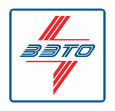 Опросный лист №	на разъединители серии РЗЧ-20 У3.1Почтовый адрес и реквизиты покупателя:Заказчик 	код города/телефон	ФаксФ.И.О. руководителя предприятия Место установкиРазъединители предназначены для закорачивания генераторов, генераторов-двигателей с погашенным полем ротора при электрическом торможении гидроагрегатов ГЭС и ГАЭС.Работоспособность разъединителей обеспечивается в условияхвысота над уровнем моря - не более 1000 м;верхнее рабочее значение температуры окружающего воздуха - плюс 40°С;нижнее рабочее значение температуры окружающего воздуха - минус 10°С;влажность 80% при температуре плюс 20°С.ВСЕ ПОЛЯ ОБЯЗАТЕЛЬНЫ ДЛЯ ЗАПОЛНЕНИЯ!Примечания:* Привод для ремонтных целей (взамен ПДГ-9П-08УХЛ1).ПараметрыВарианты исполненияЗначение заказа1Номинальное напряжение20 кВ2Номинальный ток / Ток термической стойкости / Токэлектродинамическойстойкости10000 А / 63 кА / 160 кА2Номинальный ток / Ток термической стойкости / Токэлектродинамическойстойкости16000 А / 125 кА / 320 кА3Тип разъединителя по количеству полюсовОднополюсный4Привод разъединителяЭлектродвигательный ПД-11-08УХЛ14Привод разъединителяЭлектродвигательный ПД-14-12УХЛ1*5Наличие выносного блока управления приводаПо заказу6Дополнительные требования к разъединителюДополнительные требования к разъединителюДополнительные требования к разъединителю7Количество комплектов заказаКоличество комплектов заказа